G10-19-20 - Movements of Literature Graphic Organizer					Name_________________________Class____#_____-ISMEnlightenmentRomanticismRealism MODERNISMTimePeriod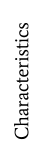 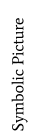 - ISMRomanticismRealism Modernism 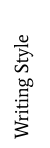 